Gell Together Application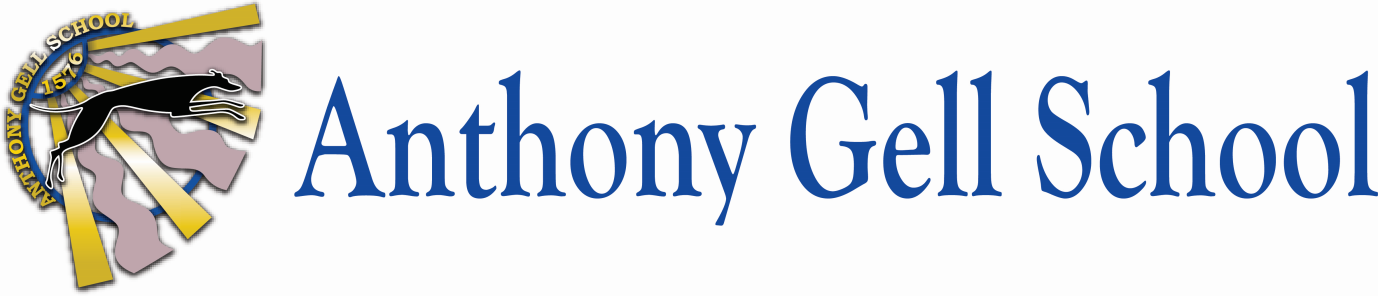 Following fund raising in 2020-21, largely connected to the Coronavirus crisis, a legacy fund is now available to distribute to those in need of a bit of extra support. Please provide the following information to make an application for support.  The school will respond to this application within 7 days.APPLICATIONHousehold Income DetailsTotal household income refers to the total of all income and benefits, including income from pensions.Please indicate the level of total household income:Details of the Support you NeedPlease give any details below of any other circumstances that you would like us to know about to help with your application. Please list/itemise what you are requesting/what support you need.Applicant DetailsI confirm that all information provided is true and correct.Once completed, this application should be emailed to enquiries@anthonygell.co.uk or a copy can be left at the school reception for the attention of Heather Harper, PA to the Headteacher.  All information on this form is confidential and will not be revealed to anyone else.Privacy noticeThe information that you provide on this form will be used to assess eligibility for support. You will be notified by email if your application is successful.  We will use the contact information in this application to discuss the support required with you.Name of student/s at AGS:Name of student/s at AGS:Siblings at other schools:(Please give name of child and name of school)Date of application:Type of Household Benefit ReceivedDoes your household receive Y/NIncome Support / Universal CreditJob Seekers AllowanceEmployment Support AllowanceIncapacity AllowanceCarer’s AllowanceWorking Tax CreditChild Tax CreditUniversal CreditGrants or bursaries etcDisability Living AllowanceIncomeUnder £16,190£16,191 - 20,000£20,001 - 25,000£25,001 - 30,000NameEmail addressMobile phone no